Name: ………………………………………………..…Adm No: ….…………Class: ………… Candidate’s Sign: ………...............Date: ………………..........................................OPENER EXAMSTERM 3 2023FORM THREE BIOLOGYDefine the following terms.a) Classification –……………………………………………………………………………………………………………………………………………………………………………………………………………………………………b) Species.……………………………………………………………………………………………………………………………………………………………………………………………………………………………………The diagram below represents a certain organism collected by a student at the sea shore.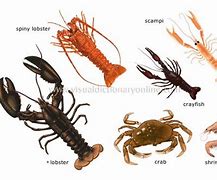 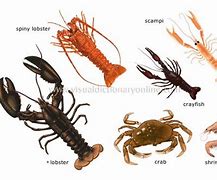 a) Name the class to which the organism belong.						(1 mark)…………………………………………………………………………………………………………………b) Give three reasons for your answer in (a) above.						(3 marks)……………………………………………………………………………………………………………………………………………………………………………………………………………………………………………………………………………………………………………………………………………………………………………………………………………………………………………………………………………………………………………………………………………………………………………………………In an investigation, a student extracted three pieces of potato cylinders using a cork borer. The cylinders were cut back to 40mm length and placed in a beaker containing a solution.The results after 30 minutes were as shown in the table below.Account for the results in the table above.							(3 marks)…………………………………………………………………………………………………………………………………………………………………………………………………………………………………………………………………………………………………………………………………………………………………………………………………………………………………………………………………………What would be a suitable control experiment?						(1 mark)……………………………………………………………………………………………………………………………………………………………………………………………………………………………………The diagram below represents set-up that student used.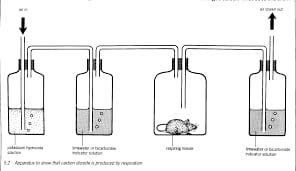 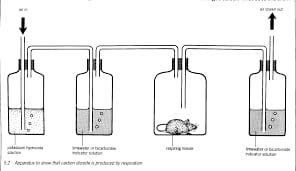 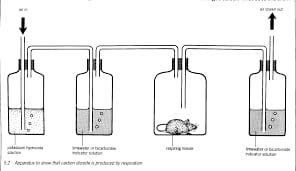 a) Name the physiological process that was being investigated.				(1 mark)…………………………………………………………………………………………………………………b) State the role of potassium hydroxide in flask K.						(1 mark)……………………………………………………………………………………………………………………………………………………………………………………………………………………………………State and explain the observation in flask N.Observation.										(1 mark)……………………………………………………………………………………………………………………………………………………………………………………………………………………………………Explanation.										(1 mark)………………………………………………………………………………………………………………………………………………………………………………………………………………………………………………………………………………………………………………………………………………………5. Name the type of respiration that is most efficient.					(1 mark)…………………………………………………………………………………………………………………b) Give reason for your answer in (a) above.							(1 mark)……………………………………………………………………………………………………………………………………………………………………………………………………………………………………6a) State two differences between open and closed circulatory system.			(2 marks)…………………………………………………………………………………………………………………………………………………………………………………………………………………………………………………………………………………………………………………………………………………………………………………………………………………………………………………………………………b) What is a single circulatory system?							(1 mark)……………………………………………………………………………………………………………………………………………………………………………………………………………………………………7. Name the organelles that are involved in each of the following.				(3 marks) a) Form site for ribosome attachment.…………………………………………………………………………………………………………………b) Formation of vesicles.…………………………………………………………………………………………………………………c) Carry genetic material.…………………………………………………………………………………………………………………8. State two ways in which the muscles of mammalian heart are special.			(2 marks)   ………………………………………………………………………………………………………………………………………………………………………………………………………………………………………………………………………………………………………………………………………………………9. Name one defect of the circulatory system in human.					(1 mark)…………………………………………………………………………………………………………………b) State two functions of blood other than transport.						(2 marks)………………………………………………………………………………………………………………………………………………………………………………………………………………………………………………………………………………………………………………………………………………………10. State the economic importance of anaerobic respiration in plants.			(1 mark)……………………………………………………………………………………………………………………………………………………………………………………………………………………………………11. Name two structures of gaseouses exchange in aquatic plants.				(2 marks)……………………………………………………………………………………………………………………………………………………………………………………………………………………………………12. State two factors that affect enzymatic activities.						(2 marks)………………………………………………………………………………………………………………………………………………………………………………………………………………………………………………………………………………………………………………………………………………………b) Explain how one of the factors stated in (a) above affects enzymatic activities.		(1 mark)……………………………………………………………………………………………………………………………………………………………………………………………………………………………………13. Describe how population of grasshopper in a given area can be estimated.		(3 marks)……………………………………………………………………………………………………………………………………………………………………………………………………………………………………………………………………………………………………………………………………………………………………………………………………………………………………………………………………………………………………………………………………………………………………………………………14. What is crenation?										(1 mark)……………………………………………………………………………………………………………………………………………………………………………………………………………………………………15. Name one salivary gland in human.							(1 mark)	…………………………………………………………………………………………………………………b) State two functions of saliva.								(2 marks)	…………………………………………………………………………………………………………………………………………………………………………………………………………………………………………………………………………………………………………………………………………………………………………………………………………………………………………………………………………16a) Distinguish between respiration and respiratory surface.				(2 marks)………………………………………………………………………………………………………………………………………………………………………………………………………………………………………………………………………………………………………………………………………………………b) Two individuals were exposed in the following conditions.    S – Air rich in carbon (II) Oxide.     T- Air rich in carbon (iv) Oxide.i) Which of the two individual was likely to suffer?						(1 mark)…………………………………………………………………………………………………………………ii) Give reason to your answer b(i) above.							(3 marks)…………………………………………………………………………………………………………………………………………………………………………………………………………………………………………………………………………………………………………………………………………………………………………………………………………………………………………………………………………iii) How can the situation in b(i) above is corrected.						(1 mark)…………………………………………………………………………………………………………………c) Explain why athletes train at high altitude areas in preparation for competitions.		(2 marks)………………………………………………………………………………………………………………………………………………………………………………………………………………………………………………………………………………………………………………………………………………………17. State three main abiotic factors that influence plant growth and distribution in an ecosystem.	(3 marks)………………………………………………………………………………………………………………………………………………………………………………………………………………………………………………………………………………………………………………………………………………………b) Explain how the following adaptation enables the plants to survive in arid areas.i) Thick, shinny waxy cuticle.									(2 marks)……………………………………………………………………………………………………………………………………………………………………………………………………………………………………ii) Fleshy green leaves with spines.								(2 marks)……………………………………………………………………………………………………………………………………………………………………………………………………………………………………18. A student was using a light microscope to observe a cell of a leaf. He counted 8 cells along the diameter of   field of view which was 2.5mm, then he drew the diagram.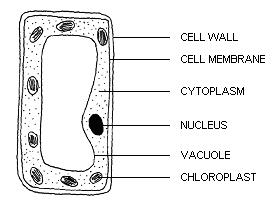 Name structures labeled M and N.								(2 marks)…………………………………………………………………………………………………………………Calculate the actual diameter of the cell.							(1 mark)………………………………………………………………………………………………………………………………………………………………………………………………………………………………………………………………………………………………………………………………………………………ii) Calculate the magnification of the cell drawn above.					(2 marks)………………………………………………………………………………………………………………………………………………………………………………………………………………………………………………………………………………………………………………………………………………………Feature Results Average length of the cylinder 38mmStiffness of cylinders Spongy 